Республика Коми, пст. Кажым«О назначении ответственного лица за проведение антикоррупционной экспертизы в администрации сельского поселения «Кажым»     В соответствии с Федеральным  законом от 25 декабря 2008 года №273-ФЗ «О противодействии коррупции», Федеральным законом от 17.07.2009 N 172-ФЗ "Об антикоррупционной экспертизе нормативных правовых актов и проектов нормативных правовых актов", Постановлением Правительства РФ от 26.02.2010 N 96 "Об антикоррупционной экспертизе нормативных правовых актов и проектов нормативных правовых актов", Приказом Минюста России от 21.10.2011 №363 (ред. от 18.01.2013) «Об утверждении формы заключения по результатам независимой антикоррупционной экспертизы», постановлением администрации МР «Койгородский» от 19 июля 2016 года №27/07  «Об утверждении порядка проведения антикоррупционной экспертизы нормативно правовых актов и проектов нормативных правовых актов органов местного самоуправления муниципального образования  муниципального образования муниципального района «Койгородский» в границах муниципального образования муниципального района «Койгородский», и их должностных лиц»1.Назначить ответственным лицом за проведение антикоррупционной экспертизы ведущего специалиста администрации сельского поселения «Кажым», Харитонову Ираиду Сергеевну.2. Заключение  антикоррупционной экспертизы оформлять в соответствии с  Приказом Минюста России от 21.10.2011 №363 (ред. от 18.01.2013) «Об утверждении формы заключения по результатам независимой антикоррупционной экспертизы»   3.Контроль за  исполнением настоящего распоряжения оставляю за собой.Глава сельского поселения «Кажым» -                    И.А.Безносикова“Кажым” сикт овмодчоминса администрация“Кажым” сикт овмодчоминса администрация“Кажым” сикт овмодчоминса администрация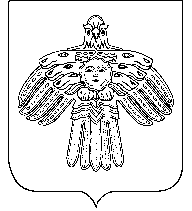 Администрациясельского поселения «Кажым»Администрациясельского поселения «Кажым»      ТШÖКТÖМ РАСПОРЯЖЕНИЕот24 октября2016 г.№ № 22-р 